Hvem er Årets SMT’er 2018? 
Årets SMT’er er prisen for den daglige præstation i klubben. Ikke den sportslige præstation, men den som gør, at hverdagen glider lidt nemmere for alle andre medlemmer.Den person DU synes gør det værd at komme til træning? Den person der altid er klar på at give en hånd med?Skriv nogle få linjer om hvorfor lige nøjagtig hun/han skal være Årets SMT’er og send den til carsten.ulsoe@gmail.com senest søndag 13. januar 2019 kl. 23:59.Jury er bestyrelsen og valget afsløres på Generalforsamlingen 15. januar 2019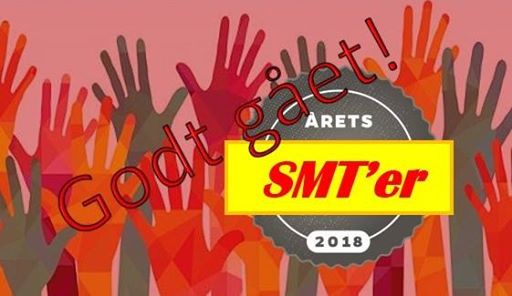 Øverst på formularenNederst på formularen